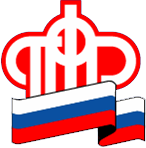 О соответствии НПФ требованиям к участию в системе гарантирования прав застрахованных лиц (вошедших до 01.03.2015)23.12.2014 1. ОАО «Негосударственный пенсионный фонд ГАЗФОНД пенсионные накопления»; 2. ЗАО «Негосударственный Пенсионный Фонд Сбербанка»;3. ЗАО  «Негосударственный пенсионный фонд «Промагрофонд»;4. ЗАО «КИТФинанс негосударственный пенсионный фонд»;5. ОАО  «Негосударственный пенсионный фонд «БЛАГОСОСТОЯНИЕ ОПС»;6. ЗАО «Негосударственный Пенсионный Фонд «Наследие» Конец формы26.12.20147.ОАО «Негосударственный пенсионный фонд электроэнергетики» 8.ОАО «Негосударственный пенсионный фонд «ЛУКОЙЛ-ГАРАНТ» 9.ЗАО Негосударственного пенсионного фонда « РЕГИОНФОНД»26.01.2015 10.ОАО «Негосударственный Пенсионный Фонд «РГС» 11.ОАО «Негосударственный пенсионный фонд «Телеком-Союз» 12.ОАО «Негосударственный пенсионный фонд «СтальФонд» 13.ЗАО «Негосударственный пенсионный фонд «Доверие» 14. ЗАО «Европейский пенсионный фонд» 15.ЗАО негосударственного пенсионного фонда «Владимир»16.АО Межрегионального негосударственного пенсионного фонда «БОЛЬШОЙ» Управление ПФР в Приозерском районеЛенинградской области05.02.2015 17.ЗАО «Национальный негосударственный пенсионный фонд»18. АО  Негосударственный пенсионный фонд ВТБ Пенсионный фонд 24.02.2015.19.  Закрытое акционерное общество «Негосударственный пенсионный фонд УРАЛСИБ» (номер 19 по реестру фондов-участников);20.  Закрытое акционерное общество «Негосударственный пенсионный фонд «Райффайзен» (номер 20 по реестру фондов-участников);21.  Закрытое акционерное общество «Негосударственный Пенсионный Фонд «Социум» (номер 21 по реестру фондов-участников);22.  Негосударственный пенсионный фонд «Русский Стандарт» (Закрытое акционерное общество) (номер 22 по реестру фондов-участников);23.  Закрытое акционерное общество «Негосударственный пенсионный фонд «Магнит» (номер 23 по реестру фондов-участников);24.  Открытое акционерное общество «Негосударственный пенсионный фонд Согласие» (номер 24 по реестру фондов-участников).